Hawk Topics       Autumn 2022                                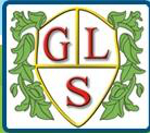 EnglishAQA Entry Level 2: CrimeScience FictionMathsComponent 1-8 at Level 1Number, Four Operations,Ratio, Money, Calendar and TimeMeasures, Geometry and StatisticsScienceAsdan Entry Level Forces and MotionPSDAsdan Entry Level: Community ActionAsdanSilver award: Beliefs and ValuesComputingAsdan Entry Level: E SafetyAsdan ChallengeFood TechnologyAsdan Entry Level:Basic Food SafetyPE Individual SportY11 – Prep and AssessmentY10 – Developing role of competitorSREAsdan Entry Level Body Knowledge